от 5 февраля 2020 года  № 139О внесении изменений в постановление Администрации МО «Звениговский муниципальный район» от 2 апреля  2019 г.  № 164 «Об организации и ведении гражданской обороны   на территории муниципального образования «Звениговский муниципальный район»В соответствии с Федеральным законом Российской Федерации от 12 февраля 1998 года № 28-ФЗ «О гражданской обороне», постановлением Правительства Российской Федерации от  26 ноября 2007 года № 804 «Об утверждении положения о гражданской обороне в Российской Федерации» (в редакции постановления от 30 сентября 2019 года № 1274), руководствуясь п. 6.1, п.6.10 Положения об Администрации Звениговского муниципального района Республики Марий Эл, Администрация Звениговского муниципального района Республики Марий ЭлПОСТАНОВЛЯЕТ:	1. Внести следующие изменения в постановление Администрации МО «Звениговский муниципальный район» от 2 апреля 2019 г. № 164 «Об организации и ведении гражданской обороны   на территории муниципального образования «Звениговский муниципальный район»»:1.1. Приложение 1 изложить в редакции, согласно Приложению 1 к настоящему постановлению.2. Контроль за исполнением настоящего постановления возложить на первого заместителя главы Администрации Звениговского муниципального района Республики Марий Эл Ермолаева С.И.3. Настоящее постановление вступает в силу со дня его подписания.Рыбакова М.В.ПОЛОЖЕНИЕоб организации и ведении гражданской обороны в муниципальном образовании «Звениговский муниципальный район»1. Настоящее Положение разработано в соответствии с Федеральным законом Российской Федерации от 12 февраля 1998 года № 28-ФЗ «О гражданской обороне», и определяет порядок подготовки к ведению и ведения гражданской обороны на территории Звениговского муниципального района, а также основные мероприятия по гражданской обороне.2. Подготовка к ведению гражданской обороны заключается в заблаговременном выполнении мероприятий по подготовке к защите населения, материальных и культурных ценностей на территории Звениговского муниципального района от опасностей, возникающих при военных конфликтах или вследствие этих конфликтов, а также при чрезвычайных ситуациях природного и техногенного характера.Ведение гражданской обороны заключается в выполнении мероприятий по защите населения, материальных и культурных ценностей на территории Звениговского муниципального района от опасностей, возникающих при военных конфликтах или вследствие этих конфликтов, а также при чрезвычайных ситуациях природного и техногенного характера.Мероприятия по гражданской обороне в Звениговском муниципальном районе организуются и проводятся на всей территории  района на местном уровне и в организациях в соответствии с Конституцией Российской Федерации, федеральными конституционными законами, федеральными законами, нормативными правовыми актами Президента Российской Федерации и Правительства Российской Федерации, нормативными правовыми актами Министерства Российской Федерации по делам гражданской обороны, чрезвычайным ситуациям и ликвидации последствий стихийных бедствий, а также настоящим Положением.Обеспечение выполнения мероприятий по гражданской обороне на территории Звениговского муниципального района осуществляется их соответствующими органами управления, силами и средствами гражданской обороны и районным звеном единой государственной системы предупреждения и ликвидации чрезвычайных ситуаций.3. Администрация Звениговского муниципального района и организации в целях решения задач в области гражданской обороны в соответствии с установленными полномочиями создают и содержат силы, средства, объекты гражданской обороны, запасы материально-технических, продовольственных, медицинских и иных средств, планируют и осуществляют мероприятия по гражданской обороне.Администрация Звениговского муниципального района определяет перечень организаций, обеспечивающих выполнение мероприятий по гражданской обороне, обеспечивающих выполнение мероприятий регионального или местного уровня по гражданской обороне.4. Порядок подготовки к ведению гражданской обороны:в Администрации Звениговского муниципального района утверждается главой Администрации Звениговского муниципального района или лицом его заменяющим, в соответствии с положением об организации и ведении гражданской обороны;  в организации утверждается руководителем этой организации в соответствии с положением об организации и ведении гражданской обороны в организации.  5. Ведение гражданской обороны осуществляется: на территории Звениговского муниципального района - на основе соответствующего плана гражданской обороны и защиты населения;в организациях - на основе соответствующих планов гражданской обороны организаций.Планы гражданской обороны и защиты населения (планы гражданской обороны) определяют объем, организацию, порядок обеспечения, способы и сроки выполнения мероприятий по гражданской обороне и ликвидации чрезвычайных ситуаций природного и техногенного характера в военное время.Порядок разработки, согласования и утверждения планов гражданской обороны и защиты населения (планов гражданской обороны) определяется Министерством Российской Федерации по делам гражданской обороны, чрезвычайным ситуациям и ликвидации последствий стихийных бедствий.Выполнение мероприятий по гражданской обороне и ликвидации чрезвычайных ситуаций природного и техногенного характера в мирное время осуществляется в соответствии с планами действий по предупреждению и ликвидации чрезвычайных ситуаций.6. В целях обеспечения организованного и планомерного осуществления мероприятий по гражданской обороне, в том числе своевременного оповещения населения о прогнозируемых и возникших опасностях в военное время, на территории Звениговского муниципального района организуется сбор информации в области гражданской обороны (далее - информация) и обмен ею.Сбор и обмен информацией осуществляются Администрацией Звениговского муниципального района и организациями, эксплуатирующими опасные производственные объекты I и II классов опасности, особо радиационно опасные и ядерно опасные производства и объекты, гидротехнические сооружения чрезвычайно высокой опасности и гидротехнические сооружения высокой опасности, а также организациями, отнесенными в установленном порядке к категориям по гражданской обороне.Администрация Звениговского муниципального района представляет информацию - в органы государственной власти Республики Марий Эл, организации - в Администрацию Звениговского муниципального района и в федеральный орган исполнительной власти, к сфере деятельности которого они относятся или в ведении которого находятся.7. Основными мероприятиями по гражданской обороне, осуществляемыми в целях решения задачи, связанной с подготовкой населения в области гражданской обороны, являются:развитие нормативно-методического обеспечения функционирования единой системы подготовки населения в области гражданской обороны и защиты от чрезвычайных ситуаций природного и техногенного характера;планирование и осуществление обучения населения в области гражданской обороны;создание и поддержание в рабочем состоянии учебной материально-технической базы для подготовки работников организаций в области гражданской обороны;пропаганда знаний в области гражданской обороны.8. Основными мероприятиями по гражданской обороне, осуществляемыми в целях решения задачи, связанной с оповещением населения об опасностях, возникающих при военных конфликтах или вследствие этих конфликтов, а также при чрезвычайных ситуациях природного и техногенного характера, являются:создание и поддержание в состоянии постоянной готовности системы муниципального  оповещения населения, осуществление ее модернизации на базе технических средств нового поколения;сбор информации и обмен ею.9. Основными мероприятиями по гражданской обороне, осуществляемыми в целях решения задачи, связанной с эвакуацией населения, материальных и культурных ценностей в безопасные районы, являются:организация планирования, подготовки и проведения эвакуации;подготовка безопасных районов для размещения населения, материальных и культурных ценностей, подлежащих эвакуации;создание и организация деятельности эвакуационных органов, а также подготовка их личного состава.10. Основными мероприятиями по гражданской обороне, осуществляемыми в целях решения задачи, связанной с предоставлением населению средств индивидуальной и коллективной защиты, являются:строительство, сохранение, поддержание в состоянии постоянной готовности к использованию по предназначению и техническое обслуживание защитных сооружений гражданской обороны и их технических систем;приспособление в мирное время и при приведении гражданской обороны в готовность к ее ведению и в ходе ее ведения в военное время заглубленных помещений и других сооружений подземного пространства для укрытия населения;подготовка в мирное время и строительство при приведении гражданской обороны в готовность к ее ведению и в ходе ее ведения в военное время быстровозводимых защитных сооружений гражданской обороны с упрощенным внутренним оборудованием и укрытий простейшего типа;обеспечение укрытия населения в защитных сооружениях гражданской обороны, в заглубленных помещениях и других сооружениях подземного пространства. 11. Основными мероприятиями по гражданской обороне, осуществляемыми в целях решения задачи, связанной с проведением аварийно-спасательных и других неотложных работ в случае возникновения опасностей для населения при военных конфликтах или вследствие этих конфликтов, а также при чрезвычайных ситуациях природного и техногенного характера, являются:создание необходимых сил и средств гражданской обороны и районного звена единой государственной системы предупреждения и ликвидации чрезвычайных ситуаций, а также планирование их действий;создание и поддержание в состоянии постоянной готовности к использованию по предназначению запасов материально-технических, продовольственных, медицинских и иных средств для всестороннего обеспечения аварийно-спасательных работ;организация взаимодействия сил гражданской обороны с Вооруженными Силами Российской Федерации, другими войсками, воинскими формированиями и органами, а также со специальными формированиями, создаваемыми в военное время;учет и ведение реестров нештатных формирований по обеспечению выполнения мероприятий по гражданской обороне.12. Основными мероприятиями по гражданской обороне, осуществляемыми в целях решения задачи, связанной с первоочередным жизнеобеспечением населения, пострадавшего при военных конфликтах или вследствие этих конфликтов, а также при чрезвычайных ситуациях природного и техногенного характера, являются:планирование и организация основных видов жизнеобеспечения населения;создание и поддержание в постоянной готовности к использованию по предназначению запасов материально-технических, продовольственных, медицинских и иных средств;предоставление населению коммунально-бытовых услуг;определение численности населения, оставшегося без жилья;предоставление населению информационно-психологической поддержки.13. Основными мероприятиями по гражданской обороне, осуществляемыми в целях решения задачи, связанной с борьбой с пожарами, возникшими при военных конфликтах или вследствие этих конфликтов, являются:создание необходимых противопожарных сил, их оснащение материально-техническими средствами и подготовка в области гражданской обороны;тушение пожаров в районах проведения аварийно-спасательных и других неотложных работ в военное время;тушение пожаров на объектах, отнесенных в установленном порядке к категориям по гражданской обороне, в военное время.14. Основными мероприятиями по гражданской обороне, осуществляемыми в целях решения задачи, связанной со срочным восстановлением функционирования необходимых коммунальных служб в военное время, являются:обеспечение готовности коммунальных служб к работе в условиях военного времени и планирование их действий;создание и подготовка резерва мобильных средств для транспортировки воды.15. Основными мероприятиями по гражданской обороне, осуществляемыми в целях решения задачи, связанной со срочным захоронением трупов в военное время, являются:заблаговременное определение мест возможных захоронений;создание, подготовка и поддержание в готовности сил и средств гражданской обороны для обеспечения мероприятий по срочному захоронению трупов, в том числе на базе специализированных ритуальных организаций;организация и проведение мероприятий по осуществлению опознания, учету и захоронения с соблюдением установленных законодательством правил;организация санитарно-эпидемиологического надзора.16. Основными мероприятиями по гражданской обороне, осуществляемыми в целях решения задачи, связанной с обеспечением постоянной готовности сил и средств гражданской обороны, являются:создание и оснащение современными техническими средствами сил гражданской обороны;подготовка сил гражданской обороны, проведение учений и тренировок по гражданской обороне;планирование действий сил гражданской обороны;определение порядка взаимодействия и привлечения сил и средств гражданской обороны, а также всестороннее обеспечение их действий.17.Руководство гражданской обороной на территории Звениговского муниципального района осуществляет глава Администрации Звениговского муниципального района.18. Руководство гражданской обороной на территориях муниципальных образований городских и сельских поселений осуществляют главы администраций городских и сельских поселений, в организациях - их руководители.19. В целях организации и ведения гражданской обороны на территории  Звениговского муниципального района должностные лица, осуществляющие на соответствующем уровне руководство гражданской обороной, принимают в пределах своей компетенции нормативные правовые акты и иные распорядительные документы.20. Планирование, подготовку и проведение эвакуационных мероприятий в районе осуществляет эвакуационная комиссия  Звениговского муниципального района.21. Для решения задач в области гражданской обороны, реализуемых на территории  Звениговского муниципального района, создаются силы гражданской обороны.В состав сил гражданской обороны  входят службы гражданской защиты (спасательные службы), аварийно-спасательные формирования и нештатные формирования по обеспечению выполнения мероприятий по гражданской обороне.Решение о создании служб гражданской защиты (спасательных служб) принимает глава Администрации Звениговского муниципального района, в поселений - главы администраций поселений, в организациях - руководители организаций.Решением главы Администрации Звениговского муниципального района на базе профильных ведомств района могут создаваться службы гражданской защиты (спасательные службы)  Звениговского муниципального район: связи и оповещения, медицинская, охраны общественного порядка, противопожарная, инженерно-строительная, коммунально-техническая, дорожная, транспортная, материально-технического и энергоснабжения, защиты сельскохозяйственных животных и растений, торговли и питания.22. Аварийно-спасательные формирования - самостоятельные или входящие в состав служб гражданской защиты (спасательных служб) структуры, предназначенные для проведения аварийно-спасательных работ, основу которых составляют подразделения, оснащенные специальной техникой, оборудованием, снаряжением, инструментами и материалами.Нештатные формирования по обеспечению выполнения мероприятий по гражданской обороне - формирования, создаваемые организациями из числа своих работников в целях участия в обеспечении выполнения мероприятий по гражданской обороне и проведения не связанных с угрозой жизни и здоровью людей неотложных работ при ликвидации чрезвычайных ситуаций.Нештатные формирования по обеспечению выполнения мероприятий по гражданской обороне подразделяются на территориальные формирования и формирования организаций.Территориальные формирования предназначаются для выполнения мероприятий по гражданской обороне и ликвидации чрезвычайных ситуаций, наращивания сил гражданской обороны при проведении неотложных работ на наиболее важных участках. Территориальные формирования подчиняются руководителям органов местного самоуправления.Базой для создания территориальных формирований являются организации, независимо от ведомственной принадлежности и форм собственности, продолжающие работу в военное время на территории, подведомственной органам местного самоуправления.Аварийно-спасательные формирования привлекаются для ликвидации чрезвычайных ситуаций в соответствии с установленным порядком действий при возникновении и развитии чрезвычайных ситуаций, а также для решения задач в области гражданской обороны в соответствии с планами гражданской обороны и защиты населения по решению должностного лица, осуществляющего руководство гражданской обороной на соответствующей территории.Нештатные формирования по обеспечению выполнения мероприятий по гражданской обороне привлекаются для решения задач в области гражданской обороны в соответствии с планами гражданской обороны и защиты населения по решению должностного лица, осуществляющего руководство гражданской обороной на соответствующей территории.23. Организации, отнесенные в установленном порядке к категориям по гражданской обороне, создают и поддерживают в состоянии готовности нештатные формирования по обеспечению выполнения мероприятий по гражданской обороне.Организации, эксплуатирующие опасные производственные объекты III класса опасности, отнесенные в установленном порядке к категориям по гражданской обороне, создают и поддерживают в состоянии готовности нештатные аварийно-спасательные формирования.24. Силы гражданской обороны в мирное время могут привлекаться для участия в мероприятиях по предупреждению и ликвидации чрезвычайных ситуаций природного и техногенного характера.Решение о привлечении в мирное время сил и средств гражданской обороны для ликвидации последствий чрезвычайных ситуаций на территории района принимают глава Администрации Звениговского муниципального района, уполномоченные им должностные лица или руководители органов местного самоуправления  и организаций в отношении созданных ими сил гражданской обороны.25. Для выполнения задач гражданской обороны решением Администрации Звениговского муниципального района могут привлекаться расположенные на территории района специализированные аварийно-спасательные формирования, медицинские учреждения, строительно-монтажные организации.26. В целях обеспечения организованного и планомерного осуществления мероприятий по гражданской обороне, в том числе своевременного оповещения населения о прогнозируемых и возникших опасностях в военное время, организуется сбор информации в области гражданской обороны (далее - информация) и обмен ею.Сбор информации и обмен ею осуществляются Администрацией  Звениговского муниципального района, органами местного самоуправления в рамках полномочий, определенных действующим законодательством, а также организациями, имеющими потенциально опасные производственные объекты и эксплуатирующими их, и организациями, имеющими важное оборонное и экономическое значение или представляющими высокую степень опасности возникновения чрезвычайных ситуаций в мирное и (или) военное время.Кроме того, организации, в пределах своей компетенции осуществляющие наблюдение и контроль за состоянием окружающей природной среды, обстановкой на потенциально опасных объектах и прилегающих к ним территориях, доводят сведения о прогнозируемых и возникших опасностях в военное время до Администрации Звениговского муниципального района. Администрация Звениговского муниципального района представляет информацию в Правительство Республики Марий Эл.Порядок сбора и обмена информацией в области гражданской обороны определяется в соответствии с действующим законодательством Республики Марий Эл. Формы донесений и сроки их представления определяются федеральным органом исполнительной власти, уполномоченным на решение задач гражданской обороны, и его территориальными органами.27. Нормативное регулирование, а также специальные, разрешительные, надзорные и контрольные функции в области гражданской обороны осуществляет федеральный орган исполнительной власти, уполномоченный на решение задач в области гражданской обороны, и его территориальные органы.28. Финансирование мероприятий по гражданской обороне и защите населения осуществляется в соответствии с законодательством Российской Федерации. Финансирование мероприятий муниципального уровня по гражданской обороне, защите населения и территории  Звениговского муниципального района осуществляется за счет средств бюджета Звениговского муниципального района.29. Неисполнение должностными лицами и гражданами обязанностей в области гражданской обороны влечет ответственность в соответствии с законодательством Российской Федерации._________________________________________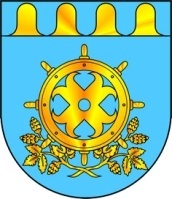 МАРИЙ ЭЛ РЕСПУБЛИКЫН ЗВЕНИГОВОМУНИЦИПАЛ РАЙОНЫН АДМИНИСТРАЦИЙЫНАДМИНИСТРАЦИЯЗВЕНИГОВСКОГО МУНИЦИПАЛЬНОГО РАЙОНАРЕСПУБЛИКИ МАРИЙ ЭЛПУНЧАЛПОСТАНОВЛЕНИЕГлава Администрации                                                В.Е. ГеронтьевПриложение   1к постановлению Администрации  МО«Звениговкий муниципальный район»от «2» апреля    2019  г. № 164(в редакции постановленияот «5»февраля 2020 года № 139)